Maths questions – Monday 13th JulyAll the worksheets are in this document – scroll down to the one you want to do OR have a go at them all!Complete your calculations below.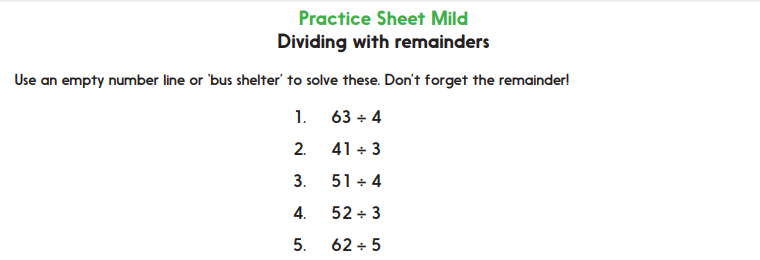 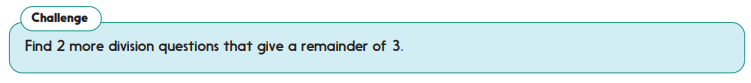 Answers = Challenge = 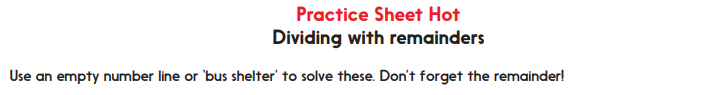 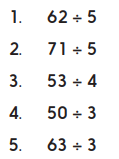 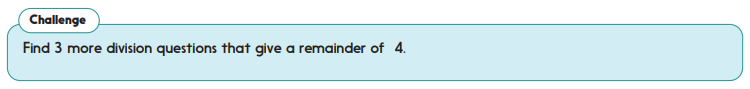 Answers = Challenge = 